Договор на реализацию услуг по проведению рекламного тура № _______г. Петропавловск-Камчатский                                					  «   »  __________  2016  г.Общество с ограниченной ответственностью  «БРИЗ», туристическая компания, реестровый номер в Едином Федеральном реестре туроператоров России  МВТ  013727, обеспечивающая международный въездной и внутренний туризм на территории Камчатского края, ОГРН 1104101002070,  в лице Генерального директора  Доронкиной Галины Владимировны, действующей на основании УСТАВА, именуемый в  дальнейшем Компания с одной стороны, и ______________________________________________________________________, в лице __________________________________________________________________, действующего на основании _________________________________________,  именуемый в дальнейшем Агентство с другой стороны, заключили настоящий Договор о реализации услуг по проведению рекламного тура.Название рекламного тура: «Здесь начинается Россия»                                 Дата предоставления: 15.04.2015Количество дней/ночей: 10/9Питание: HB                                        Предмет договора «Компания» продает а «Агентство» приобретает услуги по реализации рекламного тура (далее пакет туристских услуг  на  ___  человек (а):Авиабилеты на регулярные рейсы для  реализации  участия представителя «Агентства» в рекламном туре «Агентство»  или представитель «Агентства» приобретает самостоятельно и за собственные средства. «Компания» обязана1.1. Предоставить «Агентству» программу  тура, представленную  на официальном  сайте  Компании  (www.breeze41.ru) или Приложением 1,  с достоверной и полной информацией об организуемом туристском путешествии, конкретных условиях обслуживания  и  дополнительных услугах,  а также необходимые документы для пользования услугами,  входящими в состав тура.1.2. Встретить  представителя  «Агентства» в  месте  сбора туристской группы,  предоставить транспортные услуги, входящие в программу тура и сопроводить к  месту началу туристского маршрута.1.3. Информировать  представителя «Агентства»  в день заезда о действующих на туристских маршрутах правилах внутреннего распорядка и технике безопасности на маршруте, пожарной безопасности, об охране природы и охраняемых природных территориях, по которым проходит маршрут.1.4. Предоставить  представителю «Агентства»  все услуги, входящие в программу тура в последовательности и в согласованные сторонами сроки, обеспечить качество и соответствие всех  условий и форм обслуживания описанию в представленной информации о нём.1.5. «Компания» обязуется обеспечить страхование  представителя  «Агентства» от несчастного случая в обязательном  порядке, если  это  оговаривается  в  Программе тура,  и  предоставить  «Агентству »  информацию о дополнительных видах страхования туристов.   Если   «Агентство»    отказывается   от страховки своего представителя от несчастного случая, то всякая ответственность, связанная с несчастным случаем, заболеванием, медицинской помощью и их последствиями снимается с «Компании» и перекладывается на «Агентство».1.6. Обеспечить безопасность представителя «Агентства» на маршруте.1.7. Обеспечить конфиденциальность персональных данных представителя «Агентства»  и безопасность персональных данных при их обработке, хранении и передаче третьим лицам непосредственно оказывающим услуги по настоящему Договору: перевозчикам, страховым компаниям, туроператорам, отелям и т.п.«Агентство» обязано2.1. Своевременно оплатить стоимость услуг по настоящему Договору;2.2. Своевременно подписать и отправить в адрес «Компании» Договор, Программу тура;2.3. Обеспечить представителю «Агентства» прибытие в место сбора группы в назначенное время, представитель «Агентства» должен иметь при себе ваучер на получение услуг по программе тура,  документ, удостоверяющий личность.2.4. Обеспечить представителю «Агентства»  соответствующую с полученной информацией  туристскую экипировку и личное снаряжение для участия в маршрутах рекламного тура, планируемых программой обслуживания.2.5. Обеспечить присутствие представителя «Агентства» на всех официальных мероприятиях, запланированных на период проведения  рекламного тура, касающихся осмотра отелей, инфраструктуры, экскурсионных объектов,  запланированных маршрутов, обеспечить выполнение  требования гидов-проводников, относящиеся к дисциплине, выполнению общественных поручений, связанных с проведением рекламного тура, обеспечению техники безопасности на маршруте. 2.6. Обязать  представителя «Агентства» участвовать в ознакомительных походах и мероприятиях, запланированных программой рекламного тура, не нарушать общественный порядок и не совершать противоправных действий.Стоимость рекламного тура, порядок оплаты и выдачи3.1. Все расчеты Сторон настоящего Договора производятся в рублях.3.2. Общая стоимость рекламного тура составляет: 47000 (сорок семь тысяч)  рублей 00 коп. В данную стоимость входят: 	 -организация тура;             - проживание в гостиницах  в номерах DBL;			-все трансферы по программе с сопровождающим;             - мероприятия и маршруты, указанные в Программе тура.3.3. Рекламный тур считается оплаченным только при условии получения полной суммы денег «Компанией» от «Агентства».Взаиморасчёты4.1. «Агентство» обязуется внести 100 % оплату тура в размере  на расчётный счёт или в кассу «Компании».Реквизиты организации: ОГРН 1104101002070ИНН/КПП 4101137418/410101001Р/счет: 40702810300000001584в ЗАО «Солид Банк»к/с 30101810300000000708БИК 043002708в течение 3 (трёх) банковских дней с момента выставления счёта «Компанией». Все расходы «Агентства», связанные с перечислением денежных средств «Компании», относятся на счёт «Агентства».4.2. «Агентство» обязано выслать «Компании» по факсу или электронной почте банковское подтверждение об оплате рекламного тура.Особые условия5.1. В случае отказа  представителя «Агентства » от участия в туре, «Агентство» должно в кратчайшие сроки приложить все усилия для оперативной замены представителя «Агентства» на другого участника. Если этого не случается, «Агентство» обязано известить об этом «Компанию» не позднее, чем за 30 (тридцать) дней до заезда и написать заявление о возврате денег за рекламный тур. В этом случае «Компания» производит возврат денежных средств в трехдневный срок непосредственно «Агентству» в офисе «Компании» или путем перевода денежных средств на счет «Агентства».                                                                         5.2. В  случае  отказа  от  тура менее чем за 30 (тридцать) дней, независимо от  причин,  с  "Агентства" удерживается часть стоимости тура в соответствии с фактически понесенными «Компанией» расходами.5.3. В случае невозможности осуществления экскурсии/й, входящей в состав рекламного тура по Программе  тура,   в связи с  неблагоприятными погодными условиями, болезнью представителя «Агентства»,  отказом представителя «Агентства» от участия   или по независящим от «Компании» причинам, стоимость рекламного тура ни полностью, ни частично «Агентству» не возмещается. 5.4 «Агентство» от своего имени и от имени всех участников тура, указанных в п. 1  настоящего Договора, даёт согласие на обработку и передачу персональных данных лицам, непосредственно оказывающим услуги по настоящему Договору: туроператору, перевозчикам, отелям, «Компания» обязуется передавать эти данные указанным лицам строго в объёме, необходимом им для оказания услуг. «Агентство» обязуется проинформировать об этом своих представителе1, а также сообщить им права субъекта персональных данных, предусмотренные Федеральным законом от 27.07.2006 г. № 152-ФЗ «О персональных данных».Условия изменения или расторжения договора6.1. В случае несвоевременной оплаты  рекламного тура по  настоящему Договору «Компания» вправе аннулировать заявку с наступлением последствий указанных в п. 5.2. настоящего Договора.6.2. Каждая из договаривающихся сторон вправе потребовать изменения или расторжения Договора в связи с существенными изменениями обстоятельств, из которых стороны исходили при заключении Договора, а именно:- значительное ухудшение условий путешествия, изменение сроков путешествия;- форс-мажорные обстоятельства по условиям непогоды, стихийных бедствий;- введение новых или повышение действующих ставок налогов и сборов; Ответственность сторон7.1. Договаривающиеся стороны не несут ответственности по настоящему договору за неисполнение или ненадлежащее исполнение своих обязательств, если докажут, что надлежащее исполнение оказалось невозможным вследствие действий  непреодолимой силы.7.2. Ущерб, причиненный здоровью представителя «»Агентства» или его имуществу (если это не связано с несоблюдением представителя «Агентства» правил пребывания на маршруте), подлежит возмещению в порядке, установленном законодательством РФ, с обязательным заверением этого факта  документально.7.3. В случае причинения представителем «Агентства» ущерба имуществу «Компании»,  нарушений природоохранного законодательства и других противоправных действий – причиненный ущерб и штраф возмещается «Агентством» в порядке,  установленном законодательством РФ.7.4. Лицо, подписавшее настоящий Договор, представляет интересы всех представителей «Агентства», внесенных в список п.1.1., и несет ответственность перед  «Компанией» за правильность сообщенных данных, надлежащую своевременную оплату рекламного тура, а также возмещает расходы «Компании» в случае расторжения Договора или изменений его условий.7.5. «Компания»  не несет ответственности за все случаи краж личного имущества, которые находятся вне ее компетенции.7.6. «Компания» не несет ответственность за негативные последствия и убытки, возникшие в результате событий и обстоятельств,  находящихся вне сферы ее компетенции, а также за действия (бездействие) третьих лиц, а именно:- за действия страховых организаций, транспортных организаций - перевозчиков;- за действия таможенных и иммиграционных властей РФ;- за последствия нарушения представителем «Агентства» таможенных и пограничных формальностей, законодательства РФ;- за неявку или опоздание представителя «Агентства» к месту отправления или к месту сбора группы.7.7. Если разногласия между «Компанией» и «Агентством» не могут быть устранены путем переговоров, они подлежат разрешению в судебном порядке согласно законодательству РФ.7.8. В случаях неисполнения или ненадлежащего  исполнения «Компанией» обязательств по настоящему Договору и  наличии законных  оснований  для  выплаты   страхового возмещения по договору  страхования  ответственности  туроператора, «Агентство» вправе  в  пределах  суммы   финансового обеспечения, но не более стоимости рекламного тура  предъявить  письменное  требование  о  выплате    страхового возмещения непосредственно   организации, предоставившей финансовое обеспечение. Письменное требование должно соответствовать Федеральному закону  “Об основах туристкой деятельности в Российской Федерации”.  Не  подлежат  возмещению  страховщиком расходы, произведенные  представителем «Агентства» или «Агентством»,  не  обусловленные  требованиями  к   качеству туристского продукта, обычно предъявляемыми к туристскому продукту такого рода. Письменное требование «Агентства»  о   выплате страхового   возмещения   по   договору   страхования     ответственности туроператора должно быть предъявлено  страховщику в  течение  срока   действия финансового обеспечения. Основания для выплат страхового возмещения, порядок и сроки предъявления «Агентством» требований о таких выплатах определяются в соответствии с  Законом РФ “Об основах туристской деятельности в Российской Федерации”, “Порядком оказания услуг по реализации туристского продукта”, утвержденным Правительством РФ, “Правилами страхования (стандартными) гражданской ответственности за неисполнение или ненадлежащее исполнение обязательств по договору о реализации туристского продукта”, согласованными с Федеральной службой страхового надзора (письмо от 16.04.2007 г. №2210/02-03), Договором страхования гражданской ответственности за неисполнение или ненадлежащее исполнение обязательств по договору о реализации туристского продукта (далее – Договор страхования). Согласно Договору страхования основанием для выплаты страхового возмещения является признание страховщиком либо установление в судебном порядке факта наступления страхового случая. «Агентство» вправе, в пределах установленной Договором страхования страховой суммы, предъявить страховщику требование о выплате страхового возмещения в течение срока исковой давности, установленного законодательством РФ. При обращении за страховой выплатой «Агентство» предоставляет следующие документы (в зависимости от конкретного случая перечень документов может конкретизироваться страховщиком):требование (заявление) о выплате страхового возмещения (с указанием: фамилии, имени, отчества туриста); реквизитов Договора страхования; реквизитов Договора о предоставлении туристских услуг; наименования туроператора; наименования турагента (при наличии); информации об обстоятельствах, свидетельствующих о неисполнении или ненадлежащем исполнении туроператором обязательств по договору о реализации туристского продукта; ссылкой на обстоятельства, послужившие причиной обращения к страховщику; размера денежных средств, подлежащих уплате «Агентству»;копию паспорта или иного документа, удостоверяющего личность в соответствии с законодательством РФ (с предъявлением оригинала);копию договора о реализации туристского (рекламного) продукта, включая приложения и дополнительные соглашения;документы, подтверждающие реальный ущерб, понесенный «Агентством»  в результате неисполнения или ненадлежащего исполнения туроператором обязательств по договору о реализации туристского продукта.Все документы должны быть составлены на русском языке. Документы, исполненные на иностранном языке, должны быть предоставлены в нотариально удостоверенном переводе на русский язык. По вопросам, не предусмотренным настоящим договором, стороны руководствуются действующим законодательством РФ. Срок действия договора8.1. Настоящий договор составлен в двух экземплярах, по одному для каждой стороны, каждый из которых имеет равную юридическую силу и вступает в законную силу с момента его подписания обеими сторонами.8.2.Настоящий Договор действует с «   » ________ 2015 г. и действует до момента окончания маршрута (тура).Адреса и реквизиты сторонПрограмма РЕКЛАМНЫЙ ТУР на далекую удивительную КАМЧАТКУ: «Здесь начинается Россия!»Стоимость: 47000 руб/чел (авиаперелет не включен) Начало   тура: 16.04.2015 Город и дата  вылета:	Москва, 15.04Виза: не требуется Количество дней/ночей:  10/9Уважаемые коллеги! Туроператор по Камчатке  Туристическая компания «БРИЗ» приглашает Вас и Ваших  сотрудников в рекламный тур на удивительную землю, место, куда стремится попасть КАЖДЫЙ АКТИВНЫЙ житель нашей планеты  - НА КАМЧАТКУ!  Время в полете Москва – Петропавловск-Камчатский – 8  часов, но по прибытию, окунувшись в открытый термальный бассейн с температурой воды 35 – 40 градусов, вы забудете и о долгом  перелете, и обо  всех своих заботах.  А далее Вас ждет незабываемое приключение! Вы промчитесь на ревущих снегоходах по бескрайним камчатским равнинам, подниметесь  на крутые склоны  камчатских вулканов,  где за полчаса  под ослепительным солнцем Ваша  кожа приобретет чудный горный загар! Вы научитесь стоять на горных лыжах и  сноуборде, станцуете с  аборигенами национальный танец под завораживающие звуки бубнов, сделаете своими руками  камчатский оберег,  а также попробуете себя в роли каюра, управляющего собачьей упряжкой, о чем получите сертификат!  Вы получите уникальный опыт пребывания на Камчатке – магнетическом месте, куда, побывав однажды,  стремятся вновь и вновь.  Возвратные туристы на Камчатку составляют более 80%!  Насладитесь свежим воздухом, чистейшей водой, которую на полуострове  пьют прямо из-под крана,   окунетесь в лечебные термальные  воды Камчатки, отведаете  и приобретете настоящую красную икру, рыбу и другие камчатские деликатесы! Тур рассчитан на сотрудников рекламных агентств, специализирующихся на активных,  научных, экологических турах по России, стремящихся  расширить целевую аудиторию, обрести постоянных туристов, найти новые привлекательные для туризма направления.  Программа рекламного тура: 1 день (16.04). Прибытие на Камчатку  рейсом авиакомпании «Аэрофлот»  в  10.25. (Вылет из Москвы  15.04).Встреча в аэропорту г. Петропавловска-Камчатского.  Посадка в мягкий автобус, выезд в санаторно-курортную зону  полуострова - поселок Паратунка.  По дороге у вас будет возможность попробовать знаменитую на весь мир «Камчатскую Малкинскую минеральную воду», которая изготавливается в п. Малки, обсудить программу пребывания, а также получить программы туров. Так как на базах отдыха в курортной зоне инфраструктура не очень развита,  Торговых центров и магазинов практически нет, по дороге заезжаем  на продовольственный рынок г. Елизово.  Дегустация  разнообразнейших видов копченой, соленой, вяленой рыбы, морепродуктов.  Прибытие на базу отдыха в п. Паратунка, база отдыха «Костер», размещение в коттеджном доме, в номерах DBL. Отдых. Купание в термальном бассейне под открытым небом.  По желанию после прогрева в бассейне  можно окунуться в сугроб чистейшего снега.  Это любимая забава местных жителей. Ощущения непередаваемые!   После купания – обед, отдых. В 14.00 – выезд  в ительменскую деревню «Пимчах» (в переводе с ительменского языка – «огонек»).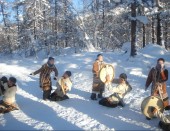 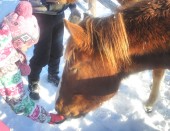 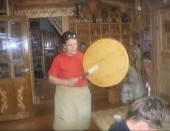 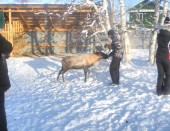 Деревня находится в густой чаще леса,  под горой Острой, елизовский район. Общая площадь деревни - 1,7 га. Вы узнаете,  как жили камчадалы в средние века.  Вас окружит атмосфера быта ительменского народа 500-летней давности, т.к. все строения выполнены по канонам того далёкого времени. В деревне Вы увидите балаган или «барабор» - древнее жилище ительменов, неподалёку от которого расположено строение для сушки рыбы - юкольник, а также костровище и деревянный идол – непременный «хозяин» любой ительменской деревни. Вам будут предложены изумительные блюда национальной кухни: уха, тельно, пироги и фиточаи. А ночью вы сможете пройтись по горящим углям - это особая программа очищения духа! Услышите песни и танцы национальных ансамблей,  сможете поучаствовать в них, а также сделать своими руками настоящий камчатский оберег, в который шаман вложит душу Вашего тотемного животного.  В деревне можно будет прибрести сувениры Камчатки, сделанные руками прекрасных ительменских женщин, заряженные энергией вулканов и Бога ветра! Программа экскурсии: 15.00 - приезд, встреча гостей под звуки бубнов, обряды очищения. Далее вас ждет экскурсия по территории деревни, знакомство с бытом и традициями ительменского народа, концерт национального ансамбля, большой ритуальный костер и хождение по горячим углям.18:00 -  национальный ительменский ужин.20:00 - проводы и прощание с деревней.Возвращение на базу отдыха. 2 день. Путешествие на снегоходах к вулкану Вилючинский. 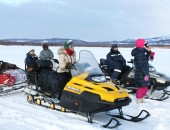 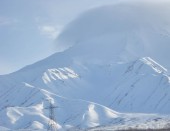 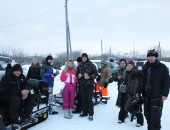 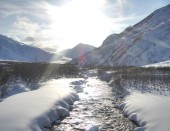 08.00 – Завтрак. Экипировка. Инструктаж по технике безопасности. Выезд на вулкан на снегоходах в нартах  по 4 человека. Описание:Вулкан Вилючинский  (Вилючинская сопка)  - второй по высоте вулкан Камчатки. Его  высота составляет 2171 м. Это один из красивейших вулканов нашего полуострова. Его правильный конус виден практически с любого места Петропавловска-Камчатского, Елизовского района, п. Паратунки.  Продолжительность:8– 10  часовОбщая протяженность маршрута: 80 кмПрограмма экскурсии: 09.00 – выезд из поселка Паратунка на снегоходах в нартах.  По дороге – остановки, экскурсионная программа. 11.00 – остановка на перекус  и обогрев на базе «Снежная долина».  12.00 – продолжаем путь на вулкан.  Наш маршрут будет проходить мимо сопки Горячей, по мостам через реки Поперечная и Паратунка. Проезжаем Верхне-Паратунские горячие источники, ручей «Серебряный» с уникальной по вкусовым качествам водой,  подъезжаем  к подножию вулкана Вилючинский.14.00 – подъезжаем к вулкану Вилючинский. Просмотр вулкана, фотосессия возле огромной застывшей перевернутой сосульки – Вилючинского водопада.   Здесь желающим представится возможность самостоятельного управления снегоходом.  Отдых. Возвращение на базу «Снежная долина».17.00 – ужин на базе отдыха «Снежная долина», возвращение в поселок Паратунка.20.00 – прибытие в п. Паратунка. Отдых. 3 день.Знакомство с  гостиничной инфраструктурой поселка Паратунка и поселка Термальный. 09.00 – завтрак. Выезд на автобусе по базам отдыха, расположенным в поселке Паратунка и в поселке Термальный.  Инспекция баз отдыха  «Солнечная», «Лесная», «Северные приключения», «Арбат», «Голубая лагуна». Отеля «Бел-Кам-тур» 4*, гостиничного домика «Антариус», профилактория «Фламинго».14.00 – обед на одной из баз отдыха. 17.00 – возвращение на базу отдыха. Свободное время.4 день.  Выезд  на снегоходах к вулкану Авачинский. 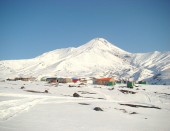 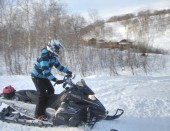 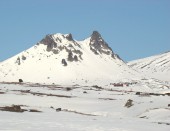 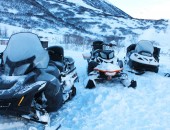 Описание: Вулканы Авачинский, Корякский и Козельский считаются «домашними вулканами». При подлете самолета к аэропорту Елизово, Вы увидите этих красавцев сверху, а практически из любой точки города сможете полюбоваться ими издалека. Но совсем другое дело, когда вы подъезжаете на снегоходе к подножию вулкана Авачинский.  Красавица Авача поразит вас великолепной стройной осанкой и гладкими, ровными, словно созданными для катания склонами. Вы подниметесь на гору Верблюд  и почувствуете всю прелесть морозного дня на Камчатке!  Инструкторы предложат вам самостоятельное управление снегоходом , и вы ощутите себя настоящим  камчадалом. Продолжительность: 5-6 часовОбщая протяженность маршрута: 40 кмПрограмма экскурсии: 09.00 – выезд из поселка Паратунка на автобусе.  Дорога проходит в южном направлении от п. Паратунка, в сторону Петропавловска-Камчатского, выезжаем на «объездную» дорогу, останавливаемся  возле памятного места «Здесь начинается Россия», откуда просматривается как на ладони вся Авачинская группа вулканов, а также вулканы знаменитой Налычевской долины. Фотосессия. 10.00 – выезд на начальную точку маршрута к Авачинскому вулкану.  Экипировка, пересадка в снегоходы. Выезд к Авачинскому вулкану.  Перекус. По желанию – подъем  и катание на горе Верблюд. Экскурсионная программа.  Возможность самостоятельного управления снегоходом.  18.00 – возвращение в поселок Паратунка.19.00 – прибытие в п. Паратунка. Отдых.5 – 6 дни.Путешествие на снегоходах на Больше-Банные источники, 2 дня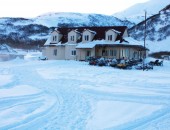 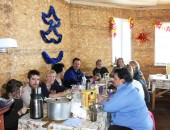 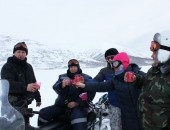 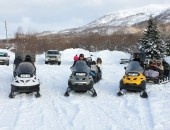 Описание: Камчатка – страна не только вулканов и рек, но и огромного количества минеральных лечебных вод! Все минеральные воды на Камчатке распределены на 7 бальнеологических групп. Большие Банные принадлежат к группе Минеральных кремнистых вод. При серьезном лечении они показаны при заболеваниях суставов, костей, мышц, нервной системы, гинекологических, сосудов (флебиты, тромбофлебиты), а также хронических интоксикациях организма людей, животных. А в случае непродолжительного  купания имеют общеукрепляющий эффект, как и многие термальные воды на Камчатке. После довольно продолжительной поездки на снегоходе окунуться в Больше-Банные источники, расположенные еще и в удивительном  по красоте месте,  – огромное наслаждение. Вы отдохнете в домиках, отведаете  ухи или шурпы и насладитесь принятием лечебных вод в окружении сугробов и звенящей тишины!Продолжительность: 2 дняОбщая протяженность маршрута: 80 кмПрограмма тура: 5 день.09.00 – завтрак, освобождение номеров.  Выезд на автобусе в поселок Сокоч, 200 км от поселка Паратунка.  Прибытие. Перекус.  Экипировка. Инструктаж по технике безопасности. Выезд на Больше-Банные источники  на снегоходах в нартах  по 4 человека.  В пути – остановки, экскурсионная программа. Время в пути 3-4 часа. Прибытие на Больше-Банные источники. Размещение в  теплых отапливаемых домиках. Отдых. Ужин.  Купание в горячих термальных источниках.6 день. Завтрак,  купание в источниках, по желанию –  катание на снегоходах с возможностью самостоятельного управления. Отдых. Обед. Сборы, выезд в п. Сокоч. Выезд в Петропавловск-Камчатский.20.00 – прибытие в Петропавловск-Камчатский, размещение в гостинице «Авача» в П-Камчатском,  номера DBL.7 день. Экскурсионная программа по городу с посещением  Объединенного Камчатского краевого музея, катание на собачьих упряжках. 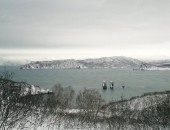 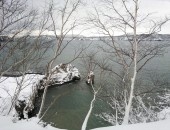 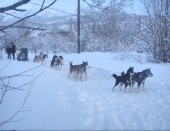 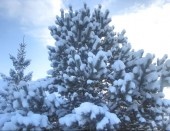 09.00 – завтрак. 10.00 - Экскурсия по городуЭкскурсия знакомит наших гостей с  городом, его культурной  жизнью  и историческим прошлым. Вы услышите об исторической  и культурной жизни Петропавловска,   сможете полюбоваться  незабываемым зрелищем  - живописнейшей гаванью мира – Авачинской бухтой. Вы увидите город с высоты птичьего полета – со смотровой площадки объездной  дороги. Посещение Камчатского Краевого Объединенного музея. 14.30 – выезд на питомник ездовых собак.Описание: катание на собачьих упряжках – незабываемое удовольствие!  Вы увидите настоящих ездовых собак, большая часть которых  ежегодно принимает участие в международных гонках «Берингия», которые проводятся весной на Камчатке. Опытные каюры  расскажут Вам  о собаках:  их родословной, возрасте, ездовых качествах, функциональном распределении ролей в упряжке, режимах содержания, тренировки и селекции.  Трасса  -  специально проложенная  и маркированная,  на протяжении  ее  открываются живописные виды Авачинского и Корякского вулканов. Упряжка сопровождается снегоходами типа «Буран», а также комфортабельной нартой, рассчитанной на 4-5 пассажиров. В течение тура каждый из гостей попробует себя в качестве каюра, отведает вкуснейшего камчатского чая  и получит незабываемый заряд бодрости!На ужин – шурпа из оленины. Продолжительность: 4 часа19.00 – выезд из питомника на автобусе. Возвращение в гостиницу. Отдых.8 день . Катание на лыжах, сноуборде на г. Морозная (факультативная экскурсия).Описание: популярнейшая на Камчатке горнолыжная база «Гора Морозная» находится неподалеку от г. Елизово, всего в 37-ми километрах от Петропавловска-Камчатского.  На базе устроено пять горнолыжных спусков с различным уклоном,  подходящих для разного уровня катания. Трассы имеют разную протяженность:  самая длинная - 2050 м, самая короткая - для начинающих горнолыжников и детей -300 м.  У вас будет возможность встать на горные лыжи или сноуборд, даже если в вашей жизни это будет впервые, а обладающие навыками катания получат неизгладимое удовольствие от камчатских склонов!  Недаром именно на горе Морозная тренируется российская олимпийская сборная по горнолыжному спорту!Место расположения: Елизовский  районПродолжительность: 5 – 6  часовПрограмма:09.00 – завтрак.10.00 – выезд на гору Морозная. 11.30 – прибытие на горнолыжную базу. Экипировка. Инструктаж. Катание на горных лыжах, сноубордах, санках  или ледянках.14.00 – обед в кафе на горнолыжной базе. 17.00 – выезд с базы. Возвращение в гостиницу. Отдых. Свободное время. 9 день .Знакомство с инфраструктурой  гостиниц  в г. Петропавловск-Камчатский,  посещение рыбного рынка, сувенирных магазинов09.00 – завтрак, выезд на автобусе на осмотр гостиниц.  Инспекция гостиниц  «Петропавловск», «Гейзер», «Дольче Вита», «Эдельвейс», «Октябрьская», «Хостел 24». В пути – краткая обзорная экскурсия по городу П-Камчатскому. 19.00 – прощальный ужин в ресторане «Колизей»  с вручением дипломов  от принимающей компании ООО «Бриз». 10 день.Трансфер в аэропорт, вылет в г. Москва.Стоимость участия на человека:Двухместное размещение - 47000 руб.В стоимость включено: Все трансферы по программе;услуги перевозки на снегоходе и нартах по программе;Услуги гидов на всей протяженности маршрута;Инструктаж по технике безопасности на маршрутах;Проживание в гостинице в поселке Паратунка, база отдыха « Костер» ;Проживание в гостинице в г. Петропавловск-Камчатский;Питание  ВB;Экскурсионная программа;Медицинская страховка. В стоимость не включено:Перелет в /из  Петропавловск-Камчатский;Дополнительное питание, не предусмотренное  программой;Прощальный ужин в ресторане «Колизей»;Спиртные напитки и табачные изделия;Необходимое снаряжение: небольшой рюкзак для личных вещей;термобелье или нательное белье (льняное или хлопчатобумажное);теплые брюки или зимний костюм;шерстяной свитер с высоким воротом, закрывающим шею;две пары шерстяных носков;теплая зимняя обувь (свободная, на 1-2 размера больше);непродуваемая куртка с капюшоном;маска снегоходная 2-3хслойный, плотно облегающий голову теплый, непродуваемый головной убор и шарф;рукавицы или перчатки;солнцезащитные очки;средство от обветривания кожи; гигиеническая губная помада;полотенце для рук;нож;фонарик;фото-видеоаппаратура; Возможны незначительные отклонения в программе с сохранением общей нитки маршрута. Решение принимают гиды на месте.ВНИМАНИЕ – при оформлении заявки ОБЯЗАТЕЛЬНО прикладывать копию визитки.Заявки по e-mai: breez41@mail.ruПо телефонам: (45152) 412-100, 89246851000Сайт: www.breeze41.ruРуководитель  Агентства:ФИО полностью, подпись _______________________________________________________________Представитель «Агентства», участник рекламного тура:ФИО полностью, подпись _______________________________________________________________Печать Агентства№ФИО представителяДата рожденияСерия, № паспорта, прописка представителя12345678910Компания:ООО  «Бриз»Адрес (место нахождения) почтовый адрес: 683000  Россия, Камчатский край, г. Петропавловск-Камчатский, ул. Озерновская Коса, д. 11.ОГРН 1104101002070ИНН/КПП 4101137418/410101001Р/счет: 40702810300000001584в ЗАО «Солид Банк»к/с 30101810300000000708БИК 043002708т/факс: (8 4152) 412-100. Сайт: www.breeze41.ru E-mail: breez41@mail.ru Агентство: Генеральный директор ООО  «Бриз»Доронкина Г.В.   /________________________/Руководитель                                                /_________________/